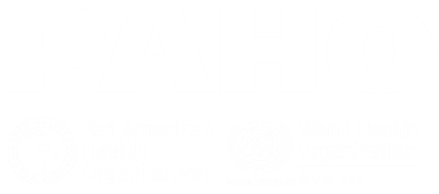 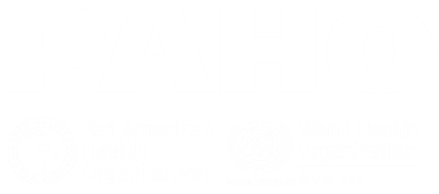 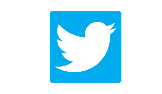 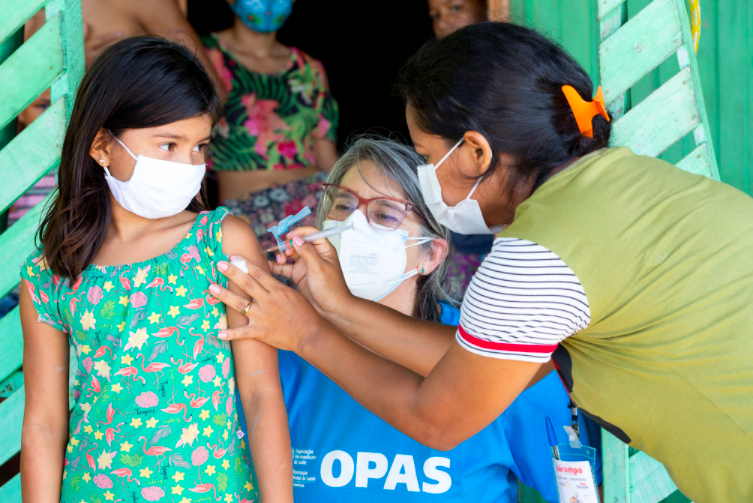 Semana de Vacunación en las Américas 2022INFORME FINALDevolver a la OPS a más tardar el 31 de agosto del 2022Semana de Vacunación en las Américas 2022INFORME FINALDevolver a la OPS a más tardar el 31 de agosto del 2022PaísResuma en un breve párrafo cómo su país celebró la SVA 2022.Resuma en un breve párrafo cómo su país celebró la SVA 2022.Eventos inauguralesEventos inauguralesEventos inauguralesEventos inauguralesEventos inauguralesFechaPresencial/virtualNivel (local, nacional, otro)Invitados (del gobierno, organismos de las Naciones Unidas, sociedad civil, celebridades, etc.)Información adicional 
(enlace a grabación)Número de personas vacunadas por grupo poblacionalIndique el número de personas vacunadas por grupo etario.Número de personas vacunadas por grupo poblacionalIndique el número de personas vacunadas por grupo etario.Número de personas vacunadas por grupo poblacionalIndique el número de personas vacunadas por grupo etario.Número de personas vacunadas por grupo poblacionalIndique el número de personas vacunadas por grupo etario.Número de personas vacunadas por grupo poblacionalIndique el número de personas vacunadas por grupo etario.Número de personas vacunadas por grupo poblacionalIndique el número de personas vacunadas por grupo etario.Número de personas vacunadas por grupo poblacionalIndique el número de personas vacunadas por grupo etario.Número de personas vacunadas por grupo poblacionalIndique el número de personas vacunadas por grupo etario.Número de personas vacunadas por grupo poblacionalIndique el número de personas vacunadas por grupo etario.Número de personas vacunadas por grupo poblacionalIndique el número de personas vacunadas por grupo etario.Número de personas vacunadas por grupo poblacionalIndique el número de personas vacunadas por grupo etario.0-12 meses1-4 años<5 años>5 añosMujeres en edad reproductivaAdultos>60 añosOcupaciones de alto riesgoTrabajadores de saludOtrosTotalComentario/explicación (si es necesario):Comentario/explicación (si es necesario):Comentario/explicación (si es necesario):Comentario/explicación (si es necesario):Comentario/explicación (si es necesario):Comentario/explicación (si es necesario):Comentario/explicación (si es necesario):Comentario/explicación (si es necesario):Comentario/explicación (si es necesario):Comentario/explicación (si es necesario):Comentario/explicación (si es necesario):Metas por antígenoIndique el número de personas vacunadas por grupo etario.Metas por antígenoIndique el número de personas vacunadas por grupo etario.Metas por antígenoIndique el número de personas vacunadas por grupo etario.Metas por antígenoIndique el número de personas vacunadas por grupo etario.Metas por antígenoIndique el número de personas vacunadas por grupo etario.Metas por antígenoIndique el número de personas vacunadas por grupo etario.Metas por antígenoIndique el número de personas vacunadas por grupo etario.Metas por antígenoIndique el número de personas vacunadas por grupo etario.Metas por antígenoIndique el número de personas vacunadas por grupo etario.COVID-19Sarampión.paperas y rubéola (MMR)Sarampión y rubéola (MR)Poliomielitis bOPVPoliomielitisIPVFiebre amarillaGripeDifteria, tétanos, tos ferina (DTP)Difteria-tétanos(<7 años)(DT)Tétanos- difteria (>7 años)(Td)Haemophilus influenzae de tipo B(Hib)Hepatitis BPentavalenteBCGRotavirusNeumococosVPHOtroComentario/explicación (si es necesario):Comentario/explicación (si es necesario):Comentario/explicación (si es necesario):Comentario/explicación (si es necesario):Comentario/explicación (si es necesario):Comentario/explicación (si es necesario):Comentario/explicación (si es necesario):Comentario/explicación (si es necesario):Comentario/explicación (si es necesario):Objetivos de vacunación para grupos poblacionales específicosIndique el número de municipios en los que se vacunó a grupos poblacionales específicos (personas indígenas, afrodescendientes y de zonas fronterizas)Objetivos de vacunación para grupos poblacionales específicosIndique el número de municipios en los que se vacunó a grupos poblacionales específicos (personas indígenas, afrodescendientes y de zonas fronterizas)Objetivos de vacunación para grupos poblacionales específicosIndique el número de municipios en los que se vacunó a grupos poblacionales específicos (personas indígenas, afrodescendientes y de zonas fronterizas)Objetivos de vacunación para grupos poblacionales específicosIndique el número de municipios en los que se vacunó a grupos poblacionales específicos (personas indígenas, afrodescendientes y de zonas fronterizas)Objetivos de vacunación para grupos poblacionales específicosIndique el número de municipios en los que se vacunó a grupos poblacionales específicos (personas indígenas, afrodescendientes y de zonas fronterizas)Objetivos de vacunación para grupos poblacionales específicosIndique el número de municipios en los que se vacunó a grupos poblacionales específicos (personas indígenas, afrodescendientes y de zonas fronterizas)Objetivos de vacunación para grupos poblacionales específicosIndique el número de municipios en los que se vacunó a grupos poblacionales específicos (personas indígenas, afrodescendientes y de zonas fronterizas)Objetivos de vacunación para grupos poblacionales específicosIndique el número de municipios en los que se vacunó a grupos poblacionales específicos (personas indígenas, afrodescendientes y de zonas fronterizas)Objetivos de vacunación para grupos poblacionales específicosIndique el número de municipios en los que se vacunó a grupos poblacionales específicos (personas indígenas, afrodescendientes y de zonas fronterizas)Objetivos de vacunación para grupos poblacionales específicosIndique el número de municipios en los que se vacunó a grupos poblacionales específicos (personas indígenas, afrodescendientes y de zonas fronterizas)Objetivos de vacunación para grupos poblacionales específicosIndique el número de municipios en los que se vacunó a grupos poblacionales específicos (personas indígenas, afrodescendientes y de zonas fronterizas)Objetivos de vacunación para grupos poblacionales específicosIndique el número de municipios en los que se vacunó a grupos poblacionales específicos (personas indígenas, afrodescendientes y de zonas fronterizas)Objetivos de vacunación para grupos poblacionales específicosIndique el número de municipios en los que se vacunó a grupos poblacionales específicos (personas indígenas, afrodescendientes y de zonas fronterizas)Objetivos de vacunación para grupos poblacionales específicosIndique el número de municipios en los que se vacunó a grupos poblacionales específicos (personas indígenas, afrodescendientes y de zonas fronterizas)Número de municipios fronterizosNúmero de municipios fronterizosNúmero de municipios fronterizosNúmero de municipios fronterizosNúmero de municipios fronterizosNúmero de municipios fronterizosNúmero de municipios donde la mayoría de la población se identifica como indígena o afrodescendienteNúmero de municipios donde la mayoría de la población se identifica como indígena o afrodescendienteNúmero de municipios donde la mayoría de la población se identifica como indígena o afrodescendienteNúmero de municipios donde la mayoría de la población se identifica como indígena o afrodescendienteNúmero de municipios donde la mayoría de la población se identifica como indígena o afrodescendienteNúmero de municipios donde la mayoría de la población se identifica como indígena o afrodescendienteNúmero de municipios donde la mayoría de la población se identifica como indígena o afrodescendienteNúmero de municipios donde la mayoría de la población se identifica como indígena o afrodescendienteComentario/explicación (si es necesario):Comentario/explicación (si es necesario):Comentario/explicación (si es necesario):Comentario/explicación (si es necesario):Comentario/explicación (si es necesario):Comentario/explicación (si es necesario):Comentario/explicación (si es necesario):Comentario/explicación (si es necesario):Comentario/explicación (si es necesario):Comentario/explicación (si es necesario):Comentario/explicación (si es necesario):Comentario/explicación (si es necesario):Comentario/explicación (si es necesario):Comentario/explicación (si es necesario):Número de personas vacunadas que viven en municipios en riesgo (personas indígenas, afrodescendientes)Indique el número de personas vacunadas por grupo etario.Número de personas vacunadas que viven en municipios en riesgo (personas indígenas, afrodescendientes)Indique el número de personas vacunadas por grupo etario.Número de personas vacunadas que viven en municipios en riesgo (personas indígenas, afrodescendientes)Indique el número de personas vacunadas por grupo etario.Número de personas vacunadas que viven en municipios en riesgo (personas indígenas, afrodescendientes)Indique el número de personas vacunadas por grupo etario.Número de personas vacunadas que viven en municipios en riesgo (personas indígenas, afrodescendientes)Indique el número de personas vacunadas por grupo etario.Número de personas vacunadas que viven en municipios en riesgo (personas indígenas, afrodescendientes)Indique el número de personas vacunadas por grupo etario.Número de personas vacunadas que viven en municipios en riesgo (personas indígenas, afrodescendientes)Indique el número de personas vacunadas por grupo etario.Número de personas vacunadas que viven en municipios en riesgo (personas indígenas, afrodescendientes)Indique el número de personas vacunadas por grupo etario.Número de personas vacunadas que viven en municipios en riesgo (personas indígenas, afrodescendientes)Indique el número de personas vacunadas por grupo etario.Número de personas vacunadas que viven en municipios en riesgo (personas indígenas, afrodescendientes)Indique el número de personas vacunadas por grupo etario.Número de personas vacunadas que viven en municipios en riesgo (personas indígenas, afrodescendientes)Indique el número de personas vacunadas por grupo etario.Número de personas vacunadas que viven en municipios en riesgo (personas indígenas, afrodescendientes)Indique el número de personas vacunadas por grupo etario.Número de personas vacunadas que viven en municipios en riesgo (personas indígenas, afrodescendientes)Indique el número de personas vacunadas por grupo etario.Número de personas vacunadas que viven en municipios en riesgo (personas indígenas, afrodescendientes)Indique el número de personas vacunadas por grupo etario.0-12 meses1-4 años<5 años>5 añosMujeres en edad reproductiva TdAdultos>60 añosOcupaciones de alto riesgoOcupaciones de alto riesgoTrabajadores de saludTrabajadores de saludOtrosOtrosTotalComentario/explicación (si es necesario):Comentario/explicación (si es necesario):Comentario/explicación (si es necesario):Comentario/explicación (si es necesario):Comentario/explicación (si es necesario):Comentario/explicación (si es necesario):Comentario/explicación (si es necesario):Comentario/explicación (si es necesario):Comentario/explicación (si es necesario):Comentario/explicación (si es necesario):Comentario/explicación (si es necesario):Comentario/explicación (si es necesario):Comentario/explicación (si es necesario):Comentario/explicación (si es necesario):Número de personas vacunadas que viven en municipios en riesgo (zonas fronterizas, comunidades de migrantes)Indique el número de personas vacunadas por grupo etario.Número de personas vacunadas que viven en municipios en riesgo (zonas fronterizas, comunidades de migrantes)Indique el número de personas vacunadas por grupo etario.Número de personas vacunadas que viven en municipios en riesgo (zonas fronterizas, comunidades de migrantes)Indique el número de personas vacunadas por grupo etario.Número de personas vacunadas que viven en municipios en riesgo (zonas fronterizas, comunidades de migrantes)Indique el número de personas vacunadas por grupo etario.Número de personas vacunadas que viven en municipios en riesgo (zonas fronterizas, comunidades de migrantes)Indique el número de personas vacunadas por grupo etario.Número de personas vacunadas que viven en municipios en riesgo (zonas fronterizas, comunidades de migrantes)Indique el número de personas vacunadas por grupo etario.Número de personas vacunadas que viven en municipios en riesgo (zonas fronterizas, comunidades de migrantes)Indique el número de personas vacunadas por grupo etario.Número de personas vacunadas que viven en municipios en riesgo (zonas fronterizas, comunidades de migrantes)Indique el número de personas vacunadas por grupo etario.Número de personas vacunadas que viven en municipios en riesgo (zonas fronterizas, comunidades de migrantes)Indique el número de personas vacunadas por grupo etario.Número de personas vacunadas que viven en municipios en riesgo (zonas fronterizas, comunidades de migrantes)Indique el número de personas vacunadas por grupo etario.Número de personas vacunadas que viven en municipios en riesgo (zonas fronterizas, comunidades de migrantes)Indique el número de personas vacunadas por grupo etario.Número de personas vacunadas que viven en municipios en riesgo (zonas fronterizas, comunidades de migrantes)Indique el número de personas vacunadas por grupo etario.Número de personas vacunadas que viven en municipios en riesgo (zonas fronterizas, comunidades de migrantes)Indique el número de personas vacunadas por grupo etario.Número de personas vacunadas que viven en municipios en riesgo (zonas fronterizas, comunidades de migrantes)Indique el número de personas vacunadas por grupo etario.0-12 meses1-4 años<5 años>5 añosMujeres en edad reproductiva TdAdultos>60 años>60 añosOcupaciones de alto riesgoOcupaciones de alto riesgoTrabajadores de saludTrabajadores de saludOtrosTotalComentario/explicación (si es necesario):Comentario/explicación (si es necesario):Comentario/explicación (si es necesario):Comentario/explicación (si es necesario):Comentario/explicación (si es necesario):Comentario/explicación (si es necesario):Comentario/explicación (si es necesario):Comentario/explicación (si es necesario):Comentario/explicación (si es necesario):Comentario/explicación (si es necesario):Comentario/explicación (si es necesario):Comentario/explicación (si es necesario):Comentario/explicación (si es necesario):Comentario/explicación (si es necesario):Vacunación contra la COVID-19Vacunación contra la COVID-19Vacunación contra la COVID-19Vacunación contra la COVID-19Vacunación contra la COVID-19Vacunación contra la COVID-19Vacunación contra la COVID-19Vacunación contra la COVID-19Durante la SVA 2022, los países aprovecharon la plataforma para promover y llegar a su población con vacunas contra la COVID-19 y subsanar las brechas en los grupos que se habían quedado atrás.Durante la SVA 2022, los países aprovecharon la plataforma para promover y llegar a su población con vacunas contra la COVID-19 y subsanar las brechas en los grupos que se habían quedado atrás.Durante la SVA 2022, los países aprovecharon la plataforma para promover y llegar a su población con vacunas contra la COVID-19 y subsanar las brechas en los grupos que se habían quedado atrás.Durante la SVA 2022, los países aprovecharon la plataforma para promover y llegar a su población con vacunas contra la COVID-19 y subsanar las brechas en los grupos que se habían quedado atrás.Durante la SVA 2022, los países aprovecharon la plataforma para promover y llegar a su población con vacunas contra la COVID-19 y subsanar las brechas en los grupos que se habían quedado atrás.Durante la SVA 2022, los países aprovecharon la plataforma para promover y llegar a su población con vacunas contra la COVID-19 y subsanar las brechas en los grupos que se habían quedado atrás.Durante la SVA 2022, los países aprovecharon la plataforma para promover y llegar a su población con vacunas contra la COVID-19 y subsanar las brechas en los grupos que se habían quedado atrás.Durante la SVA 2022, los países aprovecharon la plataforma para promover y llegar a su población con vacunas contra la COVID-19 y subsanar las brechas en los grupos que se habían quedado atrás.¿Su país utilizó la SVA 2022 para vacunar a las personas contra la COVID-19?¿Su país utilizó la SVA 2022 para vacunar a las personas contra la COVID-19?¿Su país utilizó la SVA 2022 para vacunar a las personas contra la COVID-19?¿Su país utilizó la SVA 2022 para vacunar a las personas contra la COVID-19?¿Su país utilizó la SVA 2022 para vacunar a las personas contra la COVID-19?¿Su país utilizó la SVA 2022 para vacunar a las personas contra la COVID-19?SíNoIndique qué métodos utilizó su país para llegar a la población y qué grupos se priorizaron.Indique qué métodos utilizó su país para llegar a la población y qué grupos se priorizaron.Indique qué métodos utilizó su país para llegar a la población y qué grupos se priorizaron.Indique qué métodos utilizó su país para llegar a la población y qué grupos se priorizaron.Indique qué métodos utilizó su país para llegar a la población y qué grupos se priorizaron.Indique qué métodos utilizó su país para llegar a la población y qué grupos se priorizaron.Indique qué métodos utilizó su país para llegar a la población y qué grupos se priorizaron.Indique qué métodos utilizó su país para llegar a la población y qué grupos se priorizaron.Número de personas vacunadasNúmero de personas vacunadasNúmero de personas vacunadasNúmero de personas vacunadasNúmero de personas vacunadasNúmero de personas vacunadasNúmero de personas vacunadasNúmero de personas vacunadasTrabajadores de saludOtro personal esencialPersonas mayores(>60 años)Personas >18 añosPersonas con problemas de salud subyacentesPersonas >18 añosTotalTotalVacunación contra la gripeVacunación contra la gripeVacunación contra la gripeVacunación contra la gripeVacunación contra la gripeVacunación contra la gripeVacunación contra la gripeVacunación contra la gripeVacunación contra la gripeLa SVA 2022 se centró en priorizar la vacunación contra la gripe o influenza para prevenir enfermedades respiratorias u hospitalizaciones causadas por la gripe en los países donde comenzó la temporada de gripe, y así apoyar los esfuerzos de respuesta a la pandemia de COVID-19.La SVA 2022 se centró en priorizar la vacunación contra la gripe o influenza para prevenir enfermedades respiratorias u hospitalizaciones causadas por la gripe en los países donde comenzó la temporada de gripe, y así apoyar los esfuerzos de respuesta a la pandemia de COVID-19.La SVA 2022 se centró en priorizar la vacunación contra la gripe o influenza para prevenir enfermedades respiratorias u hospitalizaciones causadas por la gripe en los países donde comenzó la temporada de gripe, y así apoyar los esfuerzos de respuesta a la pandemia de COVID-19.La SVA 2022 se centró en priorizar la vacunación contra la gripe o influenza para prevenir enfermedades respiratorias u hospitalizaciones causadas por la gripe en los países donde comenzó la temporada de gripe, y así apoyar los esfuerzos de respuesta a la pandemia de COVID-19.La SVA 2022 se centró en priorizar la vacunación contra la gripe o influenza para prevenir enfermedades respiratorias u hospitalizaciones causadas por la gripe en los países donde comenzó la temporada de gripe, y así apoyar los esfuerzos de respuesta a la pandemia de COVID-19.La SVA 2022 se centró en priorizar la vacunación contra la gripe o influenza para prevenir enfermedades respiratorias u hospitalizaciones causadas por la gripe en los países donde comenzó la temporada de gripe, y así apoyar los esfuerzos de respuesta a la pandemia de COVID-19.La SVA 2022 se centró en priorizar la vacunación contra la gripe o influenza para prevenir enfermedades respiratorias u hospitalizaciones causadas por la gripe en los países donde comenzó la temporada de gripe, y así apoyar los esfuerzos de respuesta a la pandemia de COVID-19.La SVA 2022 se centró en priorizar la vacunación contra la gripe o influenza para prevenir enfermedades respiratorias u hospitalizaciones causadas por la gripe en los países donde comenzó la temporada de gripe, y así apoyar los esfuerzos de respuesta a la pandemia de COVID-19.La SVA 2022 se centró en priorizar la vacunación contra la gripe o influenza para prevenir enfermedades respiratorias u hospitalizaciones causadas por la gripe en los países donde comenzó la temporada de gripe, y así apoyar los esfuerzos de respuesta a la pandemia de COVID-19.Indique si su país priorizó la vacunación contra la gripe, qué métodos se utilizaron para llegar a la población, cuántas personas se vacunaron y qué grupos se priorizaron.Indique si su país priorizó la vacunación contra la gripe, qué métodos se utilizaron para llegar a la población, cuántas personas se vacunaron y qué grupos se priorizaron.Indique si su país priorizó la vacunación contra la gripe, qué métodos se utilizaron para llegar a la población, cuántas personas se vacunaron y qué grupos se priorizaron.Indique si su país priorizó la vacunación contra la gripe, qué métodos se utilizaron para llegar a la población, cuántas personas se vacunaron y qué grupos se priorizaron.Indique si su país priorizó la vacunación contra la gripe, qué métodos se utilizaron para llegar a la población, cuántas personas se vacunaron y qué grupos se priorizaron.Indique si su país priorizó la vacunación contra la gripe, qué métodos se utilizaron para llegar a la población, cuántas personas se vacunaron y qué grupos se priorizaron.Indique si su país priorizó la vacunación contra la gripe, qué métodos se utilizaron para llegar a la población, cuántas personas se vacunaron y qué grupos se priorizaron.SíNoComentario/explicación (si es necesario):Comentario/explicación (si es necesario):Comentario/explicación (si es necesario):Comentario/explicación (si es necesario):Comentario/explicación (si es necesario):Comentario/explicación (si es necesario):Comentario/explicación (si es necesario):Comentario/explicación (si es necesario):Comentario/explicación (si es necesario):Número de personas vacunadasNúmero de personas vacunadasNúmero de personas vacunadasNúmero de personas vacunadasNúmero de personas vacunadasNúmero de personas vacunadasNúmero de personas vacunadasNúmero de personas vacunadasNúmero de personas vacunadasMenores de 5 añosMujeres embarazadasPersonas con enfermedades crónicasPersonas mayores de 60 añosTrabajadores de salud OtrosTotalTotalTotalVacunación contra el sarampiónVacunación contra el sarampiónVacunación contra el sarampiónVacunación contra el sarampiónLa SVA 2022 fue una gran oportunidad para que todos los países de la Región emprendieran actividades dirigidas a poner fin a los brotes actuales de sarampión, proteger a sus comunidades y eliminar permanentemente el virus del sarampión en la Región.La SVA 2022 fue una gran oportunidad para que todos los países de la Región emprendieran actividades dirigidas a poner fin a los brotes actuales de sarampión, proteger a sus comunidades y eliminar permanentemente el virus del sarampión en la Región.La SVA 2022 fue una gran oportunidad para que todos los países de la Región emprendieran actividades dirigidas a poner fin a los brotes actuales de sarampión, proteger a sus comunidades y eliminar permanentemente el virus del sarampión en la Región.La SVA 2022 fue una gran oportunidad para que todos los países de la Región emprendieran actividades dirigidas a poner fin a los brotes actuales de sarampión, proteger a sus comunidades y eliminar permanentemente el virus del sarampión en la Región.Proteger el logro de la eliminación del sarampión¿Se realizaron actividades para proteger la eliminación del sarampión en su país?Proteger el logro de la eliminación del sarampión¿Se realizaron actividades para proteger la eliminación del sarampión en su país? SíNo¿A cuántos niños se vacunó?¿De qué edades?¿Se vacunó a los adultos contra el sarampión?Sí      No Sí      No Sí      No ¿Cuántos?Número: _______Número: _______Número: _______Detalles de la campañaDetalles de la campañaDetalles de la campañaAdaptar la campañaSírvase describir, si ese fue el caso, qué medidas tomó el país para adaptar la campaña de la SVA a la luz de la situación epidemiológica mundial, la pandemia de COVID-19 y las medidas de salud pública que los países están aplicando (por ejemplo, reorganización de los servicios de vacunación, medidas de protección personal y comunitaria, vacunación en lugares especiales y no convencionales, mensajes específicos para la población sobre la importancia de las vacunas durante la pandemia, etc.).Adaptar la campañaSírvase describir, si ese fue el caso, qué medidas tomó el país para adaptar la campaña de la SVA a la luz de la situación epidemiológica mundial, la pandemia de COVID-19 y las medidas de salud pública que los países están aplicando (por ejemplo, reorganización de los servicios de vacunación, medidas de protección personal y comunitaria, vacunación en lugares especiales y no convencionales, mensajes específicos para la población sobre la importancia de las vacunas durante la pandemia, etc.).Adaptar la campañaSírvase describir, si ese fue el caso, qué medidas tomó el país para adaptar la campaña de la SVA a la luz de la situación epidemiológica mundial, la pandemia de COVID-19 y las medidas de salud pública que los países están aplicando (por ejemplo, reorganización de los servicios de vacunación, medidas de protección personal y comunitaria, vacunación en lugares especiales y no convencionales, mensajes específicos para la población sobre la importancia de las vacunas durante la pandemia, etc.).Preservar los logrosIndique si su país llevó a cabo actividades para proteger los logros (por ejemplo: mantener la eliminación de enfermedades, completar el esquema de vacunación infantil, etc.), y describa brevemente los planes en el espacio a continuación.SíNoCulminar la agenda inconclusa a fin de prevenir y controlar las enfermedades prevenibles mediante vacunaciónIndique si su país llevó a cabo actividades para completar la agenda inconclusa (por ejemplo: prevención de la gripe estacional, eliminación del tétanos neonatal, protección de los grupos de riesgo ocupacional, eliminación de la hepatitis B, etc.), y describa brevemente los planes en el espacio a continuación.SíNoFortalecer los servicios de salud para la administración eficaz de las vacunasIndique si su país llevó a cabo actividades para fortalecer los servicios de salud.SíNoActividades dirigidas a los grupos de población vulnerablesIndique si su país llevó a cabo actividades dirigidas a grupos de población vulnerables, y describa brevemente el tipo de actividades y los grupos destinatarios previstos en el espacio a continuación.SíNoActividades de movilización social y comunicaciónActividades de movilización social y comunicaciónActividades de movilización social y comunicaciónActividades de movilización social y comunicaciónActividades de movilización social y comunicación¿Utilizó el lema regional "Subsanar las brechas. #Vacúnate”?SíSíNoNo¿Formuló otros mensajes o lemas específicos? Esto puede incluir la adaptación de lemas a lenguas indígenas. Describa a continuación.SíSíNoNo¿Ha elaborado su país otros materiales comunicacionales y promocionales (por ejemplo: folletos, carteles, camisetas, etc.)? Describa a continuación.SíSíNoNo¿Su país ha llevado a cabo actividades para mejorar la conciencia pública y los conocimientos sobre la salud en cuanto a la importancia de la inmunización y las vacunas? (por ejemplo: seminarios en línea, foros, videos). Describa a continuación.SíSíNoNo¿Se emitieron comunicados de prensa para los medios? Describa a continuación.SíSíNoNo¿Se utilizaron las redes sociales (Facebook/Twitter) para promocionar la SVA? Describa a continuación y muestre los mensajes de mayor impacto.Sí Sí NoNo¿Se documentaron las actividades con fotos, videos y otros materiales audiovisuales? Sírvase indicar los enlaces y si tiene autorización de las personas que aparecen en estos materiales.SíSíNoNo¿Captó imágenes de los materiales que se utilizan en espacios públicos como centros de salud, escuelas u otros?¿Captó imágenes de los materiales que se utilizan en espacios públicos como centros de salud, escuelas u otros?SíSíNoSírvase enviar los enlaces a todos los materiales creados para que podamos incluirlos en el informe final.Sírvase enviar los enlaces a todos los materiales creados para que podamos incluirlos en el informe final.Sírvase enviar los enlaces a todos los materiales creados para que podamos incluirlos en el informe final.Sírvase enviar los enlaces a todos los materiales creados para que podamos incluirlos en el informe final.Sírvase enviar los enlaces a todos los materiales creados para que podamos incluirlos en el informe final.Comunicación de riesgos y participación comunitaria Comunicación de riesgos y participación comunitaria Comunicación de riesgos y participación comunitaria ¿Utilizó la SVA para promocionar mensajes sobre lo siguiente? 1) Seguridad de las vacunasSíNo2) Efectividad de las vacunasSíNo3) Cómo se desarrollan las vacunasSíNo4) En el caso de la vacunación contra la COVID-19, grupos priorizados para la vacunaciónSíNo5) Desafíos relacionados con la inmunizaciónSíNo¿Participó su país en alguna actividad de escucha social para monitorear y abordar rumores y dudas sobre la inmunización? Indique o describa a continuación.SíNo¿Su país capacitó a los trabajadores de la salud en comunicación interpersonal, incluida la forma de responder a los rumores y dudas sobre la inmunización? Describa a continuación.SíNo¿Utilizó la SVA para interactuar con partes interesadas clave sobre la inmunización, incluso a nivel comunitario? (es decir, colaboración con organizaciones de la sociedad civil, líderes religiosos, asociaciones profesionales y de pacientes, otros). Describa a continuación.SíNoActividades integradasActividades integradasActividades integradas¿Su país realizará intervenciones integradas (no relacionadas con la vacunación) durante la SVA? (por ejemplo: concientización sobre medidas de prevención de la COVID-19, tamizaje de salud y educación para la salud). Describa a continuación el tipo de actividad y el público destinatario.SíNoActividades de evaluaciónActividades de evaluaciónActividades de evaluaciónSe alienta encarecidamente a los países a realizar encuestas cortas durante la SVA; en el sitio web se ha propuesto una plantilla (véase el enlace directo más adelante), seguida de un modelo de encuesta para evaluar las campañas de comunicación social de la SVA (véase el enlace directo más adelante).Se alienta encarecidamente a los países a realizar encuestas cortas durante la SVA; en el sitio web se ha propuesto una plantilla (véase el enlace directo más adelante), seguida de un modelo de encuesta para evaluar las campañas de comunicación social de la SVA (véase el enlace directo más adelante).Se alienta encarecidamente a los países a realizar encuestas cortas durante la SVA; en el sitio web se ha propuesto una plantilla (véase el enlace directo más adelante), seguida de un modelo de encuesta para evaluar las campañas de comunicación social de la SVA (véase el enlace directo más adelante).¿Su país utilizó la Semana de Vacunación en las Américas como plataforma para dar seguimiento a la satisfacción del público con la vacunación? Describa a continuación.SíNo¿Realizó alguna actividad de evaluación de la SVA? (por ejemplo: cobertura de la administración, evaluación de la satisfacción del público con la vacunación, confianza en la vacuna, evaluación de las campañas de comunicación social de la SVA, encuestas de cobertura específicas). Describa a continuación.SíNo AnexosSírvase adjuntar cualquier información adicional que le gustaría transmitir.